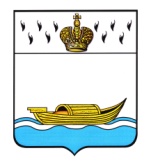           ГЛАВА    Вышневолоцкого городского округа                                                Постановлениеот 22.12.2020                                                                                                № 27-пг                                             г. Вышний ВолочекО внесении изменений в постановлениеГлавы Вышневолоцкого городского округаот 17.12.2020 № 25-пг «О проведении публичныхслушаний по проекту бюджета муниципальногообразования Вышневолоцкий городской округТверской области на 2021 год и на плановый период2022 и 2023 годов»В соответствии с Уставом Вышневолоцкого городского округа Тверской области, постановляю:1. Внести в постановление Главы Вышневолоцкого городского округа от 17.12.2020 № 25-пг «О проведении публичных слушаний по проекту бюджета муниципального образования Вышневолоцкий городской округ Тверской области на 2021 год и на плановый период 2022 и 2023 годов» (далее - постановление) следующие изменения:1.1. в преамбуле постановления слова «Уставом муниципального образования «Город Вышний Волочек» заменить словами «Уставом Вышневолоцкого городского округа Тверской области»;1.2. приложение к постановлению изложить в следующей редакции:Рабочая группапо подготовке и проведению публичных слушанийпо рассмотрению проекта бюджета муниципального образованияВышневолоцкий городской округ Тверской областина 2021 год и на плановый период 2022 и 2023 годовВерховская Любовь Валерьевна – руководитель Финансового управления администрации Вышневолоцкого городского округа, председатель рабочей группы;Травкина Ольга Вячеславовна – руководитель отдела сводного планирования бюджета Финансового управления администрации Вышневолоцкого городского округа, заместитель председателя рабочей группы;Ефимова Виктория Николаевна – главный специалист отдела казначейского исполнения бюджета Финансового управления администрации Вышневолоцкого городского округа, секретарь рабочей группы.Члены рабочей группы:Петрова Надежда Геннадьевна – руководитель Управления экономического развития Администрации Вышневолоцкого городского округа;Голубева Екатерина Владимировна - заместитель руководителя правового управления администрации Вышневолоцкого городского округа;Тихонова Надежда Александровна – главный специалист отдела сводного планирования бюджета Финансового управления администрации Вышневолоцкого городского округа.Глава Вышневолоцкого городского округа                                   Н.П. Рощина».2. Настоящее постановление вступает в силу со дня его принятия и подлежит официальному опубликованию в газете «Вышневолоцкая правда», а также размещению на официальном сайте муниципального образования Вышневолоцкий городской округ Тверской области в информационно-телекоммуникационной сети «Интернет».Глава Вышневолоцкого городского округа                                     Н.П. Рощина«Приложениек постановлению Главы Вышневолоцкого городского округаот 17.12.2020 № 25-пг